Załącznik nr 2SZCZEGÓŁOWY OPIS SPOSOBU WYKONANIA PRZEDMIOTU ZAMÓWIENIAMontaż kompletnego zestawu do koszykówki dla sołectwa Botkunyw ramach środków finansowych „Aktywna Wieś Warmii, Mazur i Powiśla” w 2023 rokuoraz  w ramach funduszu sołeckiegoPrzedmiotem umowy jest remont infrastruktury sportowej tj. remont boiska do koszykówki                            z przeznaczeniem dla sołectwa Gminy Gołdap, tj. sołectwa Botkuny.Szczegółowa lokalizacja została przedstawiona w załączniku nr 3 do niniejszego przedmiotu zamówienia. Przedmiot zamówienia obejmuje:mechaniczne wykonywanie wykopów z odwozem gruntu, wykonywanie nasypów 20 cm z kruszywa naturalnego z zagęszczeniem, roboty brukarskie polegające na ustawieniu obrzeży betonowych 6x20 cm na podsypce cementowo-piaskowej,ręczne wykonywanie wykopów jamistych, wykonanie stóp fundamentowych o objętości do 1 m3 przy użyciu pompy do betonu, osadzenie tulei do słupka stojaka metalowego do koszykówki,  montaż stojaka metalowego do koszykówki wraz z dostawą kompletnego zestawu tj. konstrukcja jednosłupowa z wysięgnikiem i tablicą wykonaną ze wzmocnionego laminatu epoksydowego i obręczą uchylną oraz siatką do obręczy polipropylenową.Podstawowe wymagane parametry techniczne boiska:okres gwarancji: min. 24 miesiące;wymiary boiska: szerokość 9 m x długość 12 m;stojak jednosłupowy, cynkowany, malowany o wysięgu 1,6 m z profilu kwadratowego 100x100x3 mm, tulei stalowej, kwadratowej 110 x 110 mm o długości 500 mm;tablica z płyty laminowanej bez ramy o wymiarach 1,80 m x 1,05 m, osłon dolnej krawędzi tablicy oraz obręczy do kosza – ocynkowanej z siatką polipropylenową;tablica z płyty laminowanej pokrytej żywicą epoksydową odporna na działanie warunków atmosferycznych;obręcz do kosza wykonana zgodnie z przepisami gry w koszykówkęoznakowanie boiska wg zamieszczonego przykładowego wzoru: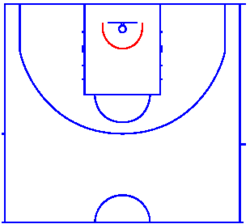 Rysunek podglądowy wrysowanych linii boiska do koszykówkiWszystkie materiały powinny spełniać niezbędne normy, być dopuszczone do użytkowania oraz posiadać karty techniczne i gwarancyjne. Wykonawca dołączy do oferty deklaracje zgodności UE (atesty, certyfikaty, aprobaty techniczne, specyfikacje techniczne, itp.) i deklaracje właściwości użytkowych produktów oferowanych do wykonywania zamówienia. Dokumentacja musi mieć tłumaczenie wykonane w języku polskim.  Wszystkie materiały powinny być dopuszczone do obrotu i powszechnie stosowane
w budownictwie zgodnie z art. 10 ustawy Prawo budowlane (Dz. U. z 2023 r., poz. 682). Odbiór przedmiotu zamówienia:Wykonawca po wykonaniu przedmiotu umowy składa pisemny wniosek (forma tradycyjna lub e-mail) o dokonanie odbioru przedmiotu zamówienia oraz przekaże Zamawiającemu dokumenty pozwalające na ocenę należytego wykonania przedmiotu umowy (charakterystyki wyrobów poszczególnych elementów, karty techniczne lub deklaracje zgodności, certyfikaty oraz karty gwarancyjne).Jeżeli Zamawiający uzna, że prace zostały zakończone, wyznaczy w porozumieniu                                   z Wykonawcą termin przeprowadzenia czynności odbiorowych nie dłuższy niż 7 dni od daty zawiadomienia o zakończeniu realizacji przedmiotu umowy. Podstawą przyjęcia wykonania przedmiotu umowy będzie podpisany przez strony umowy lub ich przedstawicieli protokół odbioru montażu kompletnego zestawu do koszykówki.Za datę zakończenia realizacji umowy, przyjmuje się datę zakończenia czynności odbioru przez powołaną komisję. Jeżeli w toku czynności odbioru końcowego prac zostaną stwierdzone wady:nadające się do usunięcia, to Zamawiający może zażądać usunięcia wad wyznaczając odpowiedni termin; fakt usunięcia wad zostanie stwierdzony protokolarnie. Terminem odbioru końcowego w takich sytuacjach będzie termin usunięcia wad określony w protokole usunięcia wad. W przypadku braku usunięcia wad w wyznaczonym terminie, Zamawiający zachowuje prawo do naliczania zastrzeżonych kar umownych na zasadach określonych w umowie, nienadające się do usunięcia, tj. wady uniemożliwiające użytkowanie inwestycji zgodnie                z jej przeznaczeniem, zażądać wykonania przedmiotu umowy po raz drugi; fakt usunięcia wad zostanie stwierdzony protokolarnie. Terminem odbioru końcowego w takich sytuacjach będzie termin wykonania przedmiotu umowy po raz drugi określony w protokole. W przypadku braku wykonania robót w wyznaczonym terminie, Zamawiający zachowuje prawo do naliczania zastrzeżonych kar umownych na zasadach określonych w umowie.Ogólne wymagania dotyczące wykonywania prac i robót:1. Wykonawca prac odpowiedzialny jest za jakość wykonania oraz poprawność realizacji robót.2. Zamawiający nie ponosi odpowiedzialności za szkody wyrządzone przez Wykonawcę podczas realizacji przedmiotu zamówienia lub mające związek z nienależytym wykonaniem przedmiotu zamówienia przez Wykonawcę. W związku z tym, Wykonawca ponosi pełną odpowiedzialność za wszelkie szkody wyrządzone w trakcie realizacji robót oraz w jej następstwie.3. Obowiązkiem Wykonawcy jest zagospodarowanie odpadów wytworzonych w trakcie realizacji przedmiotu zamówienia odpadów bądź ich przekazanie do zagospodarowania uprawnionym do tego podmiotom. 4. Wykonawca zobowiązany jest utrzymać ład i porządek na terenie prowadzonych robót, a po ich zakończeniu pozostawienie całego terenu prac czystego i nadającego się do użytkowania. 5.Obowiązkiem Wykonawcy jest natychmiastowe wykonanie poprawek w przypadku stwierdzenia wadliwego wykonania usługi. 6. Roboty i prace w ramach realizacji niniejszego zamówienia, muszą być prowadzone w sposób jak najmniej uciążliwy dla osób korzystających z terenów ogólnodostępnych. Prace powinny być wykonywane tak, aby zapewniona była możliwość bezpiecznego poruszania się.